Авагян Алла	АндраниковнаАвакян Офелия ГайковнаАветисян	Карина	КареновнаАгаларова 	Марият	НазировнаАзнауров	Рафаэль	ГригорьевичАкопов 	Роман	РадионовичАкуленкова	Наталья	ВасильевнаАлексеев	Марк	АлексеевичАлёхина	Ксения	ЯрославовнаАлёхина 	Анастасия 	НиколаевнаАлиев	Али	Азер оглыАлиев 	Амин	МагомедовичАмбарова	Гаяне	ГивиевнаАмбарцумян	Эльмира	ТадевосовнаАмзоян	Армине	АрменовнаАпаева	Диана	Асланбековна Апресян 	Николай	ГригорьевичАрутюнян	Гегине	АраевнаАрутюнян 	Лилия	КимовнаАсадулаева	Марьям	МагомедовнаБабаева	Анна	АлександровнаБабаян	Нико	АрсеновичБайболатова	Хеда	КалсыновнаБайтокова 	Аминат	ДжашарбековнаБалаян 	Марина	СамвеловнаБаратова	Эльвина	РомановнаБеккер	Александр	ВалерьевичБеленькая 	Елизавета	АльбертовнаБлижевская 	Яна	АндреевнаБогатов 	Евгений	АлексеевичБогачева	Светлана	ИгоревнаБондаренко	Сергей	СергеевичБондарчук 	Александра	ВадимовнаВадачкория	Алина	РобертовнаВарданян	Офеля	БагратовнаВасичко	Ольга	НиколаевнаВоронов 	Игорь	АлександровичГабулова	Елена	КонстантиновнаГаджиева	Эльмира	ЗагидиновнаГазарян	Кристина	АльбертовнаГалстян	Гарри	АрменовичГасанова	Айсель	Ханахмед КызыГенейко	Валентина	АндреевнаГерасимова	Алина	СергеевнаГозалян 	Севак 	АшотовичГорностаев	Василий	АлександровичГригорян	Лусинэ	АркадьевнаГрэй	Эмиль	ГайдаровичГыбин	Илья	Владимирович Давтян	Альберт	АртемовичДаларьянц	Анаит 	ГермановнаДаниелян	Арсен	СергеевичДаньшина 	Светлана 	ДмитриевнаДарчинян	Гоар	РубеновнаДжусоева	Лана	РоеновнаДзуцева	Сабина	ИзмайловнаДолгалёва	Александра	АлександровнаДолгих	Анастасия	МихайловнаДроздова	Анастасия	ИгоревнаДударева	Ирина	ВячеславовнаДятлов	Семен	СергеевичЕганян	Геворг	МушеговичЕгшатян	Валентина	ШакаровнаЕфанова	Марина 	АлександровнаЕфремова	Дарья	СергеевнаЖевлакова	Елена	МихайловнаЖердева	Олеся	АлександровнаЖигулина	Анна	ЕвгеньевнаЖилкина 	Екатерина	АскербиевнаЗвягина	Анна	ВалерьевнаЗенченко	Юлия	СергеевнаЗрейне	Джулиана	ВалидЗубков	Артем 	ВладимировичИжагаева 	Зайнап	 МагомедовнаИоонас	Никита	Михайлович Исмаилова	Зейнаб	Аллахверди КызыИсмаилова	Гульмира	АлмазбековнаИсмайлова	Жала	Асиф КызыКалугин	Денис	ОлеговичКаргинов	Герман	МихайловичКарданова	Дзерасса	АртуровнаКахленко	Марина	НиколаевнаКеримли	Джавид	Эльхан оглыКинжалова	Екатерина	МихайловнаКиричук	Анжелла	АлександровнаКоленченко	Дмитрий	ПавловичКолесников	Дмитрий	СергеевичКолобов	Максим	АлексеевичКонев	Денис	Иванович Коровьякова	Олеся	ВячеславовнаКоролёва	Анастасия	ЕвгеньевнаКоролькова	Анастасия	СергеевнаКороткова	Кристина	РадиевнаКотова	Олеся	АнатольевнаКривуляк	Андрей	АндреевичКузнецов	Иван	АндреевичКузяева	Олеся	ДмитриевнаКуликова	Алина	ЭдуардовнаКурандиков	Андрей	ДмитриевичКурбарова	Ксения	ВладимировнаКурильчук 	 Алена 	ИгоревнаКустова	Оксана	СергеевнаЛежава	Георгий	АлександровичЛиджи-Горяева	Саглр	ВикторовнаЛименько	Яна	ЮрьевнаЛинховоин	Саян	ГомбоевичЛихотай	Евгения 	КонстантиновнаЛомакина	Мария	ВитальевнаЛомакина	Анастасия	АндреевнаЛукманова	Валерия	СтаниславовнаЛыткина	Аннета	ЛеонидовнаЛягин	Виталий	ВикторовичМагаева	Мадина	ВладимировнаМагомедова 	Аминат	Шарапутдиновна Мамедли	Фариз	Аламдар ОглыМамедова	Виктория	КямиловнаМаммаева	Аида	АлиловнаМанасян	Менуа	АлександровичМанукян	Ваагн	АльбертовичМедзиновский	Андрей	ЮрьевичМелконова	Ани	СережаевнаМирзалиев 	Расул	ВладимировичМихалёва	Юлия	АлександровнаМихеева	Сафия	МакшириповнаМкртычан	Вероника	АльбертовнаМукова	Зарема	ШамсудиновнаМусалипов	Алихан	МагомедовичМуслимов	Мугутдин	МурадовичМустафаев	Эльсвар	ТариховичНазарова	Екатерина	ЮрьевнаНевремина	Евгения 	КонстантиновнаНигай	Надежда	ГригорьевнаНиканова	Ксенья	ЛеонидовнаНиколаева	Кристина	СергеевнаНовикова	Наталья	ГригорьевнаНоводворская	Ольга	ВячеславовнаНорвардян	Карапет	СаркисовичНурмагомедова	Аминат	НурмагомедовнаОболёшева	Полина	АлександровнаОвчарова	Надежда	Олеговна Осипенко	Дарья	ГеннадьевнаПанин	Руслан	ОлеговичПанцир	Яна	ОлеговнаПарлагашвили	Мариам 	МалхазовнаПашаева	Диана	МухадиевнаПесоцкий	Богдан	ЕвгеньевичПетропавловская	Софья	АндреевнаПетросян	Тигран	ГеворговичПетросян	Маргарита	ЭриковнаПетросян	Эдгар	КареновичПивоваров	Александр	ИгоревичПилиева	Лиана	ГивиевнаПипоян	Альберт	АрменовичПисаренко	Илья	КирилловичПичурицына	Мария	АлександровнаПогосян	Геворг	АрташесовичПодхватилина	Арина	СергеевнаПозднякова	Фируза	ВладимировнаПолифёртова	Светлана	ЮрьевнаПономарев	Артемий	ЭрнестовичПоцепай	Маргарита	ЮрьевнаПрудникова	Евгения	ЮрьевнаПронь	Дарина	ИгоревнаПузий	Андрей	АлександровичПустохина	Инна	ГеннадьевнаПченушай	Мариетта	ШеретлуковнаРамазанов 	Яхъя	РуслановичРасулов	Тимур	СелимовичРомановский	Александр	АлександровичРустамов	Ислам	БалагюловичСаващук	Анна	ДмитриевнаСавельева	Аделия	ЮрьевнаСадыкова	Регина	РинатовнаСаитова	Марьям	РашидовнаСалихова	Ксения	РенатовнаСамойлова	Наталья	ЮрьевнаСамохина	Анна	ВладимировнаСаркарова	Диана	АдиловнаСаркисян	Белла	АрменовнаСаруханян	Тереза	СероповнаСафронова	Алёна	ВладимировнаСедловский	Павел	СергеевичСелезнёв	Артём	ЛеонидовичСелюков	Константин	АндреевичСелянин	Александр	АлександровичСеменова	Мадина	РасуловнаСеменова	Ольга	ИгоревнаСенгерова	Вера	НиколаевнаСердечная	Татьяна	ВасильевнаСерова	Юлия	ВалерьевнаСимоненко	Екатерина	ГригорьевнаСкворцов	Олег	НиколаевичСмирнова	Екатерина	ИгоревнаСогомонян	Ани	АршалуйсовнаСократов	Сергей	ИгоревичСолёная	Светлана	ГригорьевнаСоловьев	Никита	СергеевичСоловьёв	Станислав	АлександровичСолтанова	Лейла	Яалчын кызыСорокина	Динара	РушановнаСугурбекова	Равзат	СугурбековнаТавди 	Тамара	МихайловнаТайкало	Дарья	ВладиславовнаТалашвили	Георгий	ГочаевичТатарова	Милана	МуратовнаТедзелашвили	Марина	ГиоргиевнаТерентьева	Татьяна	ВладимировнаТихонов	Рудольф	СергеевичТовмасян(иностр)	Анаит	ВладиславовнаТрус	Анна	МихайловнаТупиков	Алексей	СергеевичУрусов	Евгений	ВладимировичУсмонов	Хуршид	ХошимовичУчаева	Анастасия	АлексеевнаУшенко	Ирина	Александровна Фадеева	Екатерина	РомановнаФарзалиева	Сабина	ТахировнаФарниева	Дзерасса	СтаниславовнаФедоренко	Мария	ПавловнаФёдоров	Виктор	АндреевичФирсанов	Михаил	АлександровичХалилов	Мурад	АхматовичХалимбекова	Асият	РашидовнаХохлова	Виктория	ЮрьевнаХренкова	Анастасия	ИгоревнаЦарев	Андрей	ВладимировичЦой	Анастасия	ГеннадиевнаЦыбульская	Светлана	ВладимировнаШавалеева	Карина	СергеевнаШамилов	Шамил	МахировичШангереева	Хадиджат	НабиевнаШарафетдинова	Зульфия	АнясовнаШарибжанов	Рустам	РушановичШвыркова	Анна	ВладимировнаШевкан	Екатерина	ИгоревнаШкваркина	Елена	АлександровнаШлык	Алла	АлександровнаШуралева	Ангелина	ЭдуардовнаЭбзеева	Джамиля	Хаджи-ДаутовнаЮсифзаде	Эсмира 	МатлабовнаЯкубова	Эстер	ВадимовнаЯсулбуттаева	Лейла	Радимовна	 	 Алиханова 	Аида	АлихановнаБатлер	Евгений	АндреевичБахтина	Виктория	ЭдуардовнаБезбородько 	Ольга	ВалериевнаБордачёва	Анна	АлександровнаВанифатьева	Кристина	АлександровнаВелиханова	Насият	РемихановнаГруздов	Михаил	МихайловичГусулаева	Сабина	МагомедовнаДадонова	Таисия	ИгоревнаДудаева	Анна	АхмедовнаКарагозян	Жанна	АрдашесовнаКопкова	Лилия	ДемьяновнаЛялякичев	Антон	ЮрьевичМакоед 	Инна	НиколаевнаМанцынова	Ванесса	ЕвгеньевнаНурматова	Арина	АзизовнаПечугина	Кристина	АлександровнаПлынская	Марина	ИгоревнаСальникова	Дарья	ИгоревнаСиверцева	Ирина	ЕвгеньевнаСкобелева	Инесса	ВладимировнаХрипкова	Ольга	МихайловнаШатахцян	Елисавета	РубеновнаШахбекян	Этера	ХачатуровнаШкварникова	Елена	Сергеевна	 	 Фан 	Тхи Тху 	ХуиенАрис	Ариан	ДавидХамдамов  	Бобир	ФарахиддиновичГюльназаров	Левон	МикаеловичНуриева	Роксана	ОруджевнаГудратли	Гудрат	Саххат оглыТурукина 	Елизавета 	ВалерьевнаДадашов 	Дисалал	Яшар оглыБекренев	Эдвин	Председатель аккредитационной комиссии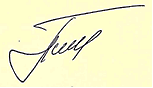 по стоматологии                                                                                                  Л.А. Григорьянц